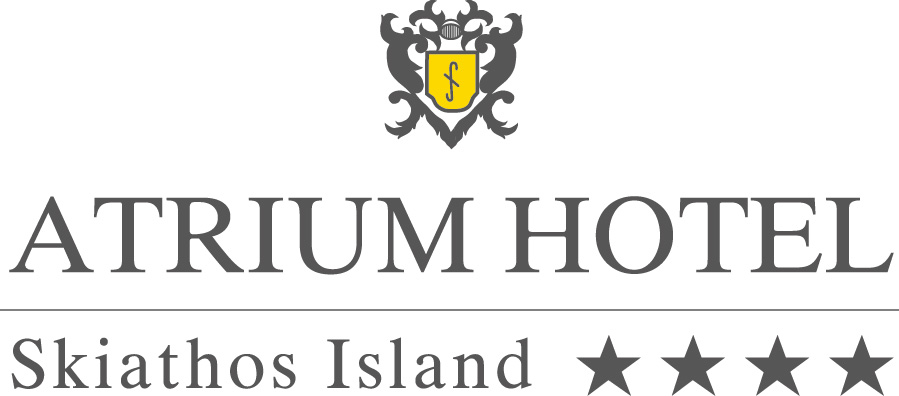 Το τεσσάρων αστέρων Atrium Hotel με έδρα τη Σκιάθο και συγκεκριμένα στην περιοχή Πλατανιάς, έχει ως μόνιμο στόχο την παροχή υπηρεσιών και εμπειριών φιλοξενίας υψηλού επιπέδου. Για το λόγο αυτό, ζητά φοιτητές για την πρακτική  τους άσκηση στα τμήματα:FOOD & BEVERAGE ROOMS DIVISION Aπαιτούμενα προσόντα:Καλή γνώση Αγγλικών, επιπλέον γλώσσα θα θεωρηθεί προσόνΕυγένεια – Συνέπεια - Επικοινωνία – Ευελιξία – Ομαδικότητα  Προσφέρονται:Διαμονή και διατροφήΑνταγωνιστικές παροχέςΔυνατότητα εξέλιξηςΆριστο εργασιακό περιβάλλον Αποστολή βιογραφικών με πρόσφατη φωτογραφία στο e-mail: info@atriumhotel.gr https://www.facebook.com/AtriumHotelΠληροφορίες: 6979725894 & WWW.ATRIUMHOTEL.GR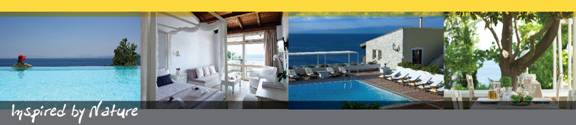 